Publicado en  el 26/02/2014 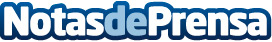 La brecha salarial entre sexos hipoteca la vejez de las mujeresLa Unión de Asociaciones Familiares se ha sumado a la reivindicación en favor de la igualdad de salario entre hombres y mujeres celebrada el 22 de febrero en toda Europa. Según UNAF, la brecha salarial ha aumentado un 1% desde el comienzo de la crisis, alcanzando una cifra del 23% en la actualidad.Datos de contacto:Nota de prensa publicada en: https://www.notasdeprensa.es/la-brecha-salarial-entre-sexos-hipoteca-la_1 Categorias: Solidaridad y cooperación http://www.notasdeprensa.es